          №  61                                                            от «15 сентября 2022 г.Об общественной комиссии по осуществлению контроля за реализацией Проекта «Обустройство детской площадки «Радуга» в дер. Кукмарь Советского муниципального   района Республики Марий Эл»  В соответствии со статьей 16 Федерального закона от  6 октября 2003 года № 131-ФЗ «Об общих принципах организации местного самоуправления в Российской Федерации», постановлением Правительства Республики Марий Эл от 09 августа 2019  года № 248 «О поддержке местных инициатив на территории Республики Марий Эл», Верх-Ушнурская сельская администрация Советского муниципального района   п о с т а н о в л я е т:            1. Образовать общественную комиссию по осуществлению  контроля за реализацией Проекта «Обустройство детской площадки «Радуга» в дер. Кукмарь Советского муниципального   района Республики Марий Эл»  ; 2. Утвердить прилагаемое Положение об общественной комиссии по осуществлению контроля за реализацией Проекта «Обустройство детской площадки «Радуга» в дер. Кукмарь Советского муниципального   района Республики Марий Эл»  ;3. Настоящее постановление обнародовать и разместить на официальном сайте в информационно-телекоммуникационной сети «Интернет» официальный интернет-портал Республики Марий Эл (адрес доступа: mari-el.gov.ru).4. Контроль за исполнением настоящего постановления оставляю за собой.Глава Верх-Ушнурскойсельской администрации                                                                         В.Г. Ельмекеев         С О С Т А Вобщественной комиссии по осуществлению контроля за реализацией Проекта   «Обустройство детской площадки «Радуга» в дер. Кукмарь Советского муниципального   района Республики Марий Эл»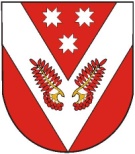 РОССИЙ ФЕДЕРАЦИЙМАРИЙ ЭЛ РЕСПУБЛИКЫСЕСОВЕТСКИЙ МУНИЦИПАЛ РАЙОНЫН УШНУР ЯЛ КУНДЕМАДМИНИСТРАЦИЙЖЕРОССИЙ ФЕДЕРАЦИЙМАРИЙ ЭЛ РЕСПУБЛИКЫСЕСОВЕТСКИЙ МУНИЦИПАЛ РАЙОНЫН УШНУР ЯЛ КУНДЕМАДМИНИСТРАЦИЙЖЕРОССИЙСКАЯ ФЕДЕРАЦИЯРЕСПУБЛИКА МАРИЙ ЭЛСОВЕТСКИЙ МУНИЦИПАЛЬНЫЙ РАЙОН ВЕРХ-УШНУРСКАЯСЕЛЬСКАЯ АДМИНИСТРАЦИЯРОССИЙСКАЯ ФЕДЕРАЦИЯРЕСПУБЛИКА МАРИЙ ЭЛСОВЕТСКИЙ МУНИЦИПАЛЬНЫЙ РАЙОН ВЕРХ-УШНУРСКАЯСЕЛЬСКАЯ АДМИНИСТРАЦИЯПУНЧАЛПУНЧАЛПОСТАНОВЛЕНИЕПОСТАНОВЛЕНИЕУТВЕРЖДЕНпостановлением Верх-Ушнурскойсельской администрацииот «15» сентября 2022 года № 61 Ельмекеев В.Г.- глава Верх-Ушнурской сельской администрации, председатель комиссии;Прозорова В.А.- председатель Собрания депутатов Верх-Ушнурского сельского поселения третьего созыва, заместитель председателя комиссии;Рыбакова А.В.- главный специалист Верх-Ушнурской сельской администрации, секретарь комиссии;Таныгин А.А.- первый заместитель главы администрации Советского муниципального района (по согласованию);Пьянкова И. И.заместитель главы  Советского муниципального района по социальным вопросам (по согласованию)Кудрявцева Н. Н.- руководитель отдела архитектуры, строительства, муниципального хозяйства, ГО и ЧС администрации Советского муниципального района (по согласованию)Санникова Л.Ш..- житель д. Кукмарь, председатель инициативной группы (по согласованию)Виногорова Э.Н.        - староста и житель д. Кукмарь, (по согласованию)Волкова Н. И.- житель д. Кукмарь, (по согласованию)